Circ.   82                                                                                                Busto Arsizio, li 03/ 10/ 2013                WEB                                                                                                                Alla Cortese attenzione                                                                                                                 Studenti,Docenti,Genitori                                                                   classi prime Liceo Classico, Linguistico, Scienze UmaneALLA FIRMA DEGLI STUDENTI E NOTA A LIBRETTOOGGETTO:  libro di testo Headway Pre-Intermediate DigitalSi comunica che gli studenti in possesso dell’edizione Premium con scheda e-book, possono avere accesso alla versione digitale, tramite codice personale,  a partire dal .    Per gli studenti che tuttora  sono sprovvisti del libro di testo, si comunica quanto segue:acquistare l’edizione standard, codice   978-0194770804, (pack completo).attendere che la casa editrice  faccia pervenire, entro pochi giorni, a ciascun docente di lingua inglese, per gli studenti delle proprie classi  in possesso dell’edizione standard,  i codici  per l’accesso alla versione digitale (scheda e-book).     Si fa presente che il disagio causato all’utenza è da attribuirsi SOLO alla rete di distribuzione DELLA CASA EDITRICE.Il Dirigente Scolastico                                                                                                        Prof.ssa Cristina Boracchi      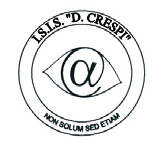 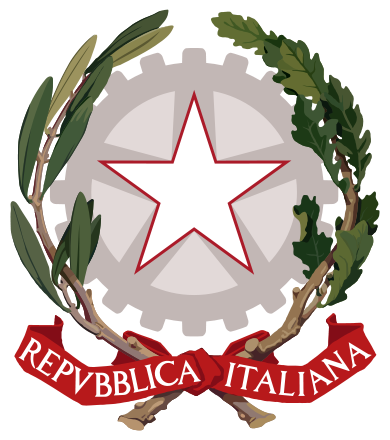 ISTITUTO DI ISTRUZIONE SECONDARIA  “DANIELE CRESPI”Liceo Internazionale Classico e  Linguistico VAPC02701RLiceo delle Scienze Umane VAPM027011Via G. Carducci 4 – 21052 BUSTO ARSIZIO (VA)www.liceocrespi.it-Tel. 0331 633256 - Fax 0331 674770 - E-mail: lccrespi@tin.itC.F. 81009350125 – Cod.Min. VAIS02700D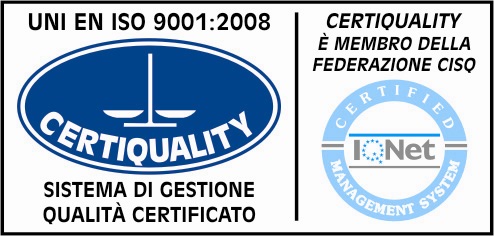 CertINT® 2012